Ficha de asignatura 2017-2018Requisitos previos y recomendacionesRequisitos previosRecomendacionesProfesoradoCompetencias(cumplimentar según Memoria del Máster)Resultados del aprendizajeActividades formativas(cumplimentar según Memoria del Máster)Total de actividades formativas de docencia presencial: 32Total de otras actividades: 68Total de la asignatura: 100Sistema de evaluaciónCriterios generales de evaluaciónProcedimientos de evaluación (cumplimentar según Memoria del Máster)Procedimiento de calificación (cumplimentar según Memoria del Máster)Descripción de contenidosBibliografía y fuentes electrónicasBibliografía básicaBibliografía específicaBibliografía ampliaciónComentarios/observaciones adicionalesMecanismos de control y seguimiento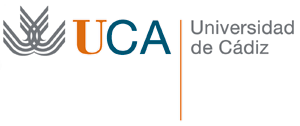 Máster Universitario en Biotecnología Facultad de CienciasE-mail: ciencias@uca.esDATOS DE ASIGNATURACódigo 270011Asignatura: Introducción a la dinámica tumoral: modelización y estudio del crecimiento tumoralIntroducción a la dinámica tumoral: modelización y estudio del crecimiento tumoralCréditos teóricos  3Título: Máster en BiotecnologíaMáster en BiotecnologíaCréditos Prácticos 1MóduloCréditos ECTS totales 4MateriaTipoDepartamentoDepartamentoMatemáticasModalidad: PRESENCIALSemestre 2ºCursoConocimientos básicos de Álgebra Lineal, Análisis Matemático, Ecuaciones diferenciales ordinarias y Sistemas DinámicosEl curso está dirigido a alumnos de diferentes licenciaturas, grados e ingenierías que deseen profundizar en la modelización y estudio del crecimiento tumoral.NombreApellidosCategoríaCoordinadorMaríaRosa DuránProfesor susituto interinoMaría SantosBruzón GallegoCatedrática de Escuela UniversitariaMaría Luz Gandarias NúñezCatedráticaIdentificadorCompetenciaTipoCB6Poseer y comprender conocimientos que aporten una base u oportunidad de ser originales en el desarrollo y/o aplicación de ideas, a menudo en un contexto de investigación.BásicaCB7Utilizar  los conocimientos adquiridos y su capacidad de resolución de problemas en entornos nuevos o poco conocidos dentro de contextos más amplios (o multidisciplinares) relacionados con su área de estudio.BásicaCG1Poseer los conocimientos, habilidades y actitudes que posibilitan la comprensión de nuevas teorías, interpretaciones, métodos y técnicas dentro de los diferentes campos disciplinares, conducentes a satisfacer de manera óptima las exigencias profesionales.GeneralCG3Identificar, analizar, y definir los elementos significativos que constituyen un problema para resolverlo con rigor.GeneralCG8Comprender y aplicar la responsabilidad ética, la legislación y la deontología profesional de la actividad de la profesión.internacionales.GeneralCT1Utilizar las Tecnologías de Información y Comunicación (TICs) como una herramienta para la expresión y la comunicación, para el acceso a fuentes de información, como medio de archivo de datos y documentos, para tareas de presentación, para el aprendizaje, la investigación y el trabajo cooperativo.TransversalCE1Describir, cuantificar, analizar y evaluar de forma crítica los resultados experimentales obtenidos de forma autónoma, proponer hipótesis y ponerlas a prueba.EspecíficaCE7Analizar e interpretar los resultados obtenidos con el objeto de obtener conclusiones biotecnológicas relevantes a partir de los mismos.EspecíficaIdentificadorResultadoR1Conocer la descripción matemática de determinados procesos de crecimiento tumoral.R2Comprender distintos modelos matemáticos de crecimiento tumoral en distintos campos como la neuro-oncología, hematología.R3Manejar datos experimentales y realizar un análisis de ellos.R4Aplicar dichos modelos a ejemplos reales y prácticos realizando diversas simulaciones manejando el software adecuado.Actividad formativaHorasGrupoDetalleCompetencias a desarrollarClases teóricas16ÚnicoExposición de contenidos mediante presentación o explicación por parte del profesorado. Desarrollo de ejemplos en la pizarra o con ayuda de medios audiovisuales.CB6, CG1, CE1,CE7Clases prácticas12ÚnicoAula de infórmatica. Engloba resolución de problemas, ejercicios y casos prácticos vinculados con los contenidos teóricos, realizados en grupos grandes o pequeños, pudiendo incluir ejercicios de simulación con software específico.CB7,CG3,CG8,CT1,CE1,CE7Seminarios4ÚnicoActividades en la que se profundiza en un tema (monográfico) o se amplía y relacionan los contenidos impartidos en las sesiones magistrales con la actividad profesionalCB6, CG1,CE7Trabajo no presencial38ÚnicoBásicamente se centra en el desarrollo de trabajos, siendo una actividad en la que se plantea un trabajo teórico-práctico para facilitar la adquisición de las competencias de la asignatura.CB6, CB7, CG3, CT1, CE1Trabajo autónomo del estudiante30ÚnicoEstudio autónomo de los contenidos teórico-prácticos de la materia, preparación de trabajos, búsquedas bibliográficas y documental y, en general, todo el trabajo relacionado con los seminarios, tutorías colectivas, conferencias, etc.CB7, CG1, CT1, CE1El curso se evalúa teniendo en cuenta los siguientes elementos:-Asistencia y participación activa en las sesiones presenciales del curso. -Elaboración de la práctica del curso-Trabajos tutorizados. Los trabajos tutorizados consisten en la lectura crítica de un artículo     de investigación propuesto por el profesor de la asignatura y la elaboración de una presentación explicativa que será remitida al profesor en las fechas indicadas. Se valorará el grado de madurez de comprensión del mismo así como la discusión de los puntos fuertes y débiles de la metodología y el estudio desarrolladoTarea/actividadMedios, técnicas e instrumentosEvaluador/esCompetencias a evaluarPresentación de trabajos y actividadesRealización de actividades propuestas por el profesor, presencialmente o mediante el campus virtual, que permitan realizar el seguimiento del aprendizaje adquirido por el alumno. Exposiciones orales realizadas sobre un tema concreto o la presentación de un trabajo escrito desarrolladoProfesor/a  CB6, CB7, CG1, CG3, CG8, CT1, CE1, CE7Pruebas escritas Exámenes realizados para determinar la adquisición de las distintas competencias, tanto exámenes finales, como pruebas de conocimientos mínimos que vayan confirmando la adquisición de las mismas, en grupos grandes o pequeños.Profesor/aCB6, CB7, CG1, CG3, CE7La evaluación será de forma continua, las pruebas escritas supondrán un 40% de la nota global de la asignatura.La presentación de trabajos y actividades realizadas en clase supondrán el 60% de la nota global de la asignatura.Los alumnos tendrán derecho a una prueba de evaluación global, en las dos convocatorias extraordinarias posteriores a la convocatoria ordinaria (la del cuatrimestre en el que se imparte). Esta modalidad de evaluación deberá ser solicitada en los plazos que el Centro determine. Los criterios de evaluación y tipo de pruebas a realizar serán determinados por el equipo docente de la asignatura e informados con suficiente antelación a aquellos alumnos que la soliciten.Descripción de contenidosCompetencias relacionadasResultados del aprendizaje relacionados- Introducción al Cáncer. Aspectos básicos de la dinámica y movilidad del crecimiento tumoral.-Aproximación de funciones: interpolación y ajustes.-Problemas de valores iniciales en ecuaciones diferenciales ordinarias.-  Introducción a los modelos matemáticos de ecuaciones diferenciales en cáncer.  Ecuación de  Fisher-Kolmogorov.-Desarrollo de modelos matemáticos que incorporen elementos esenciales del tumor a describir; estudio del comportamiento del modelo, su respuesta al tratamiento y contraste con los datos reales.- Prácticas de laboratorio de simulación numérica de crecimiento tumoral y terapias.- Radioterapia y su modelado matemático.-  Aplicaciones avanzadas (modelos de resistencia, leucemia, neuro-oncológicos)CB6, CB7, CT1CB6, CB7, CG1, CG3CB6, CB7, CG1, CG3CB7, CG1CB6, CG1, CE1, CE7CB7, CG3, CT1, CE1, CE7CB7, CG3, CE1CG8, CT1, CE7R1R1R1, R3, R4R1, R3, R4R1, R2R2, R3R1, R3, R4R2, R4R1, R2, R4[1] J. Murray, Mathematical Biology. Vols I and II. An introduction. Springer (2002).[2] H. Byrne, Dissecting cancer through mathematics: from the cell to the animal model (2010) NatureReviews Cancer 10:221-230.[3] L. J. Kleinsmith, D. Kerrigan, J. Kelly, B. Hollen, Understanding Cancer (2010) NCI.[4] D. Wodarz, N. Komarova, Dynamics of Cancer: Mathematical foundations of oncology (2013) WorldScienti_c.[5] Y. Kuang, J. D. Nagy, S. E. Eikenberry, Introduction to Mathematical Oncology (2016) CRC Press.[6] P. M. Altrock, Lin L. Liu, F. Michor, The mathematics of cancer: integrating quantitative models, Nature Reviews Cancer, 15 730-745 (2015).[7] E. S. Allman, J. A. Rhodas,   Mathematical Model in Biology (2004) Cambridge University Press [8] G. Vries , T. Hillen (Author), M. Lewis (Author), B. Schõnfisch (Author), J. Muller A Course in Mathematical Biology: Quantitative Modeling with Mathematical and Computational , Siam (2006).